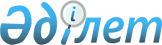 О передаче Министерству обороны Республики Казахстан земельных участков и военного городка в поселке Дарбаза Сарыагашского района Южно-Казахстанской областиПостановление Правительства Республики Казахстан от 6 апреля 1999 года № 366

      В целях обеспечения боевой подготовки подразделений миротворческого батальона Республики Казахстан, Кыргызской Республики и Республики Узбекистан под эгидой Организации Объединенных Наций Правительство Республики Казахстан постановляет: 

      1. Изъять земельный участок площадью 252,82 га в районе поселка Дарбаза Сарыагашского района Южно-Казахстанской области, ранее предоставленный войсковой части 7476 Министерства внутренних дел Узбекской ССР, за исключением земельного участка 0,6 га, занятого казармами, и передать войсковой части 32039 Министерства обороны Республики Казахстан области на правах землепользования. 

      2. Акиму Южно-Казахстанской области передать в установленном порядке земельный участок площадью 2000 га войсковой части 32039 Министерства обороны Республики Казахстан в районе поселка Дарбаза Сарыагашского района Южно-Казахстанской области. 

      3. Имущество военного городка, за исключением казарм, передать Министерству обороны Республики Казахстан на праве оперативного управления. 

      Передать казармы, ранее находившиеся в пользовании войсковой части 7476 Министерства внутренних дел Узбекской ССР, в коммунальную собственность акима Сарыагашского района Южно-Казахстанской области. 

      4. Внести в распоряжение Совета Министров Казахской ССР от 15 июля 1958 года № 1145 следующие изменения:      в приложении к указанному распоряжению, строки, порядковый номер 1, исключить.                                  5. Настоящее постановление вводится в действие со дня подписания.      Премьер-Министр      Республики Казахстан      (Специалисты: Кушенова Д.                   Склярова И.)
					© 2012. РГП на ПХВ «Институт законодательства и правовой информации Республики Казахстан» Министерства юстиции Республики Казахстан
				